Ukeplan for foreldrene. Revehiet uke 19, 2016    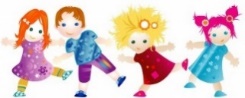 INFO: Klær etter vær. Det kan være kaldt fra morgenen, og særlig når det blåser sur vind.Mandag 09.05Tirsdag 10.05Onsdag 11.05Torsdag 12.05Fredag 13.05Aktiviteter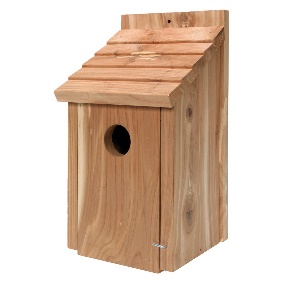 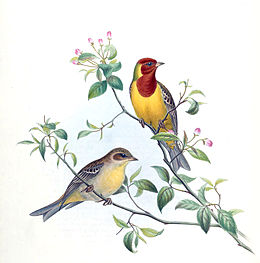 2. PINSEDAG17. MAIMøt opp ved Sokna omsorgssenter kl. 10.30, og bli med å gå i tog sammen med barnehagen.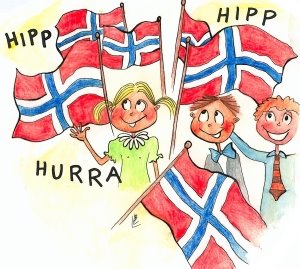 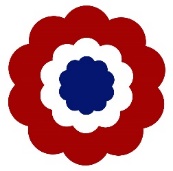 Sangsamling kl. 09.00UTELEKTur i opp til gården for å hilse på HjortenSammen med Harene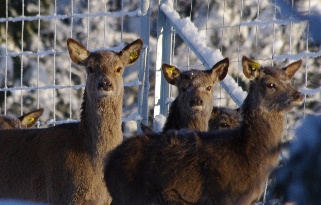 Sangsamling kl. 09.00UTELEK Tur i Lilleskogen 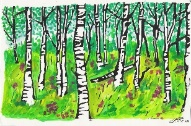 Sangsamling kl. 09.00UTELEK Vi tar ut syklene og leker i sandkassen 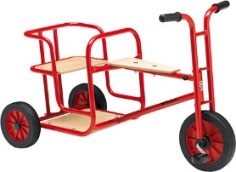 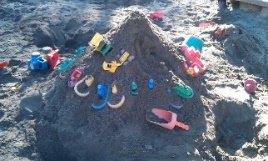 Hva er det til lunsj?SuppeSmøremåltidVarmmatHvem jobber?Trine TV, Irma SV, Edith MVIrma TV, Trine TMV, Lene SV, Edith 9-14Lene SV, Helle Trine SV,  Edith 9-15